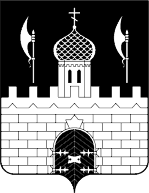 РОССИЙСКАЯ ФЕДЕРАЦИЯМОСКОВСКАЯ ОБЛАСТЬСОВЕТ ДЕПУТАТОВСЕРГИЕВО-ПОСАДСКОГО ГОРОДСКОГО ОКРУГАПОВЕСТКАСорок третьего очередного заседанияСовета депутатов Сергиево-Посадского городского округа Московской области  1-го созыва(режим ВКС)22 ноября 2021 года									14:00Основные вопросы:О принятии к рассмотрению проекта Решения «О бюджете Сергиево-Посадского городского округа Московской области на 2022 год и на плановый период 2023 и 2024 годов».Докладчик: первый заместитель главы администрации Сергиево-Посадского городского округа Тостановский С.Б.Содокладчик: председатель Контрольно-счетной палаты Сергиево-Посадского городского округа Демин Д.С.Содокладчик: председатель комитета по бюджету Вохменцев А.В.Об утверждении местных нормативов градостроительного проектирования Сергиево-Посадского городского округа Московской области.Докладчик: начальник управления градостроительной деятельности администрации Сергиево-Посадского городского округа Аверяскин А.Н.Содокладчик: председатель комитета по градостроительной политике и землепользованию Лагутин Т.А.О внесении изменений в решение Совета депутатов Сергиево-Посадского городского округа Московской области от 30.09.2021 № 39/03-МЗ и приложения к нему.Докладчик: заместитель главы администрации Сергиево-Посадского городского округа Мурзак О.Ю.Содокладчик: первый заместитель председателя Совета депутатов Сергиево-Посадского городского округа Негурица К.В.Об утверждении муниципальных правовых актов в рамках муниципального земельного контроля.Докладчик: заместитель главы администрации Сергиево-Посадского городского округа Мурзак О.Ю.Содокладчик: первый заместитель председателя Совета депутатов Сергиево-Посадского городского округа Негурица К.В.Об утверждении Порядка поощрения муниципальной управленческой команды Сергиево-Посадского городского округа Московской области, ответственной за достижение Московской областью значений (уровней) показателей, утвержденных Указом Президента Российской Федерации от 04.02.2021 № 68 «Об оценке эффективности деятельности высших должностных лиц (руководителей высших исполнительных органов государственной власти) субъектов Российской Федерации и деятельности органов исполнительной власти субъектов Российской Федерации»Докладчик: и.о. первого заместителя главы администрации Сергиево-Посадского городского округа Гуркова С.Е.Содокладчик: председатель комитета по бюджету Вохменцев А.В.Разное:О внесении изменений в решение Совета депутатов Сергиево-Посадского городского округа Московской области от 31.10.2019 № 07/04.Докладчик: заместитель главы администрации Сергиево-Посадского городского округа Дмитриева О.А.Содокладчик: первый заместитель председателя Совета депутатов Сергиево-Посадского городского округа Негурица К.В.Об утверждении Перечня имущества, находящегося в собственности муниципального образования «Сергиево-Посадский городской округ Московской области» и предлагаемого к передаче в собственность Московской области.Докладчик: заместитель главы администрации Сергиево-Посадского городского округа Мурзак О.Ю.Содокладчик: председатель комитета по бюджету Вохменцев А.В.Об утверждении Перечня имущества, находящегося в собственности Московской области и предлагаемого к передаче в собственность муниципального образования «Сергиево-Посадский городской округ Московской области».Докладчик: заместитель главы администрации Сергиево-Посадского городского округа Мурзак О.Ю.Содокладчик: председатель комитета по бюджету Вохменцев А.В.Об утверждении Перечня  имущества, предлагаемого к приему в собственность муниципального образования «Сергиево-Посадский городской округ Московской области».Докладчик: заместитель главы администрации Сергиево-Посадского городского округа Мурзак О.Ю.Содокладчик: председатель комитета по бюджету Вохменцев А.В.Об утверждении Перечня  имущества, предлагаемого к приему в собственность муниципального образования «Сергиево-Посадский городской округ Московской области» Докладчик: заместитель главы администрации Сергиево-Посадского городского округа Мурзак О.Ю.Содокладчик: председатель комитета по бюджету Вохменцев А.В.Председатель Совета депутатовСергиево-Посадского городского округа					       Р.Г. Тихомирова